Introduction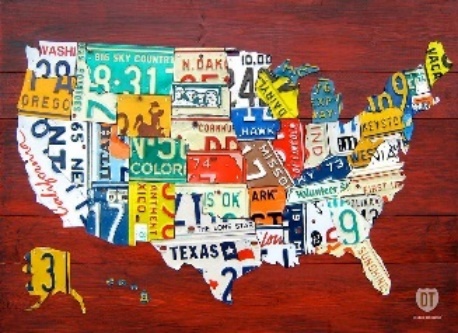 This week you will be planning a trip anywhere in the United States with an itinerary for each day.  Each day you will work on a different content area to complete the whole project.  Today, you will be focusing on Social Studies and Reading. Monday April 20th:  Social Studies and ReadingDirections:  Read all the instructions and review the Resources.  You have completed your work for today once you have:  submitted your assignment completed your FlocabularyStep 1:  Answer the following questions on paper.Where are you going? (one destination or multiple places)How will you get to your destination? (Include a map)How will you travel whilst sightseeing? What are the advantages to your chosen form of travel? (convenience, time, sightseeing)What will you see each day? (include at least 2 historical places of interest, or geographic features each day)Where will you eat? (at least 2 meals at specific restaurants with details about type of food and menu)Where will you stay? (hotel, hostel, campground)How much will this trip cost?Resources:Here are some videos to support you in reading all the information you will be interacting with this week from Mrs. Whaley.Here are some links you can visit to help you answer the questions aboveStep 2: Present your answersNow that you have answered your questions, decide how you are going to present your information.  You can use the following formats in Office 365.WordPowerPointSwayMicrosoft ClipsStep 3:  Submit your assignment. Complete this form and upload your document. Step 4: Reading matters and so does practice.  Complete your Flocabulary. Spanish: If you are Spanish student click here. Video Chats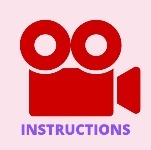 Today you can video chat with the following teachers: What is an itinerary?Text featuresText Features on a Website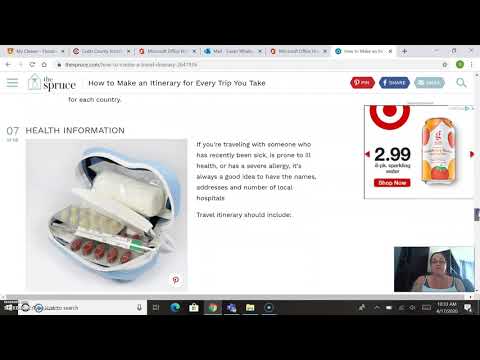 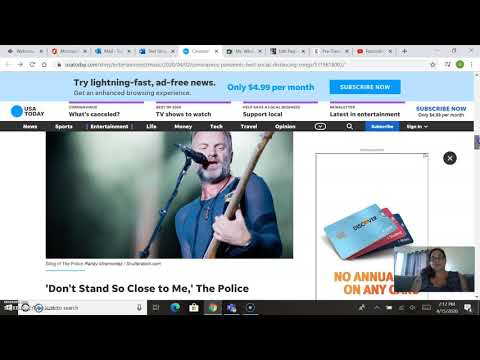 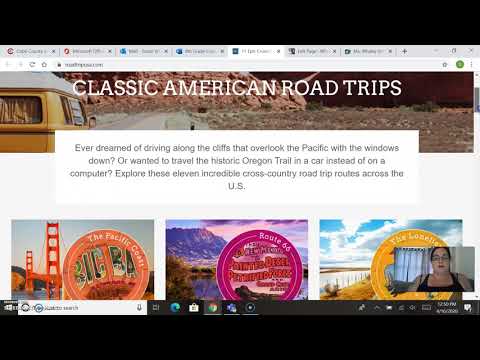 Sample Itineraryhttps://www.earthtrekkers.com/5-days-in-new-york-city-itinerary/Virtual field trips to get ideas for your triphttps://www.roadtripusa.com/https://www.thediscoveriesof.com/travel/usa-canada/Locations, travel and hotelshttps://www.google.com/maps/https://www.tripadvisor.com/https://www.expedia.com/Things to dohttps://www.tripadvisor.com/https://www.viator.com/TeacherTimeJoin Video Chat Parker1:30 pm PadletWarden1:30 pmSee Ms. Warden’s blog BurgerTo be announcedSee Mr. Burger’s blogHubbardTo be announcedSee Mr. Hubbard blogNealTo be announcedSee Ms. Neal’s blogWhaley2:00 pmSee Ms. Whaley’s blog